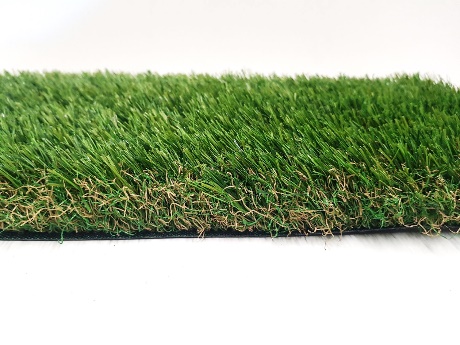 Specification Sheet: Bliss 50Bliss 50 is a lovely, premium artificial grass that can really make an impact in your garden. Say goodbye to mud or fortnightly mowing, Bliss 50 takes away any stress and leaves a beautiful garden 365 days a year. A multi-toned thatch, and a multi-toned yarn combine to deliver an extremely realistic effect.Bliss 50 – 50mm Pile HeightManufacturer – Nomow LtdWeb: www.nomow.co.ukTel: 0800 587 0380Product reference: Bliss 50“Nomow has the right to alter each product specification in order to improve the artificial grass according to the newest technological applications. Nomow is not legally liable in case of non-compliance with these mentioned specifications.” Fibre50% PE/50% PPProduction MethodTufting Gauge5/8”#stitches / lmca. 220/ lm#tufts / m²ca. 13,860 / m²Pile Heightca. 50 mmPile Weightca. 2167 g / m²Total Weightca. 3137 g / m²Tuft ClothPolypropylenewoven, ca. 170 g / m²BackingLatex, ca. 800 g / m²Roll width400 cmColour FastnessScale 7 (DIN 54004)UV-Stability> 3,000 hours UV-AChlorine Resistance4 –5 (DIN 54019)Resistance to sea water4 –5 (DIN 54007)